ESCOLA _________________________________DATA:_____/_____/_____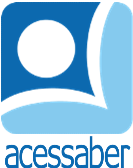 PROF:_______________________________________TURMA:___________NOME:________________________________________________________CABO DE GUERRAOs irmãos Nico e Carlos estavam caminhando pela estrada com muito bom humor. De repente, eles avistaram uma corda.- É justamente a coisa certa para pular corda! - pensou Nico ao ir agarrá-la.- É justamente o que preciso para amarrar minha bicicleta em uma árvore! - pensou Carlos. E saltou para pegá-la.Ambos agarraram uma ponta da corda e começaram a brigar por ela. Nenhum deles estava disposto a perder. Então, eles começaram a puxá-la com toda a força.Depois de puxar e repuxar, a corda se rompeu ao meio. Nico caiu na lama e Carlos foi parar na vala.O avô deles estava observando os meninos à distância. Enquanto se levantavam da sujeira, vovô foi até eles e disse:- Meninos, brigas não fazem bem a ninguém. Vocês podiam ter facilmente se revezado com a corda, mas agora ela não presta para nenhum dos dois.Os meninos ficaram corados de vergonha e decidiram compartilhar suas coisas futuramente.Autor desconhecido.QuestõesQual é o título do texto?R: __________________________________________________________________Quais são os personagens da história?R: __________________________________________________________________Quantos parágrafos há no texto? R: __________________________________________________________________O que aconteceu quando os meninos estavam caminhando?R: __________________________________________________________________O que Nico pensou ao ver a corda?R: __________________________________________________________________O que Carlos pensou ao ver a corda?R: ______________________________________________________________________________________________________________________________________Quando os meninos pegaram a corda, que aconteceu?R: ______________________________________________________________________________________________________________________________________Que lição deu o vovô aos meninos?R: __________________________________________________________________________________________________________________________________________________________________________________________________________Qual foi a reação dos meninos ao ouvir o vovô?R: __________________________________________________________________________________________________________________________________________________________________________________________________________Faça uma ilustração da história: